PersberichtDe eerste resultaten van het onderzoek van het dorp Den Andel zijn binnenAfgelopen zaterdag zijn de dorpsbewoners van Den Andel gestart met hun onderzoek naar de bewoningsgeschiedenis.Dit doen zij samen met de deskundigen van Erfgoedpartners; Koos de Vries en Harm Jan Streurman, en archeoloog Cuno Koopstra uit Den Andel.Resultaat eerste onderzoek;Vanaf het oosten loopt een oeverwal van de Oude Weer omhoog, en bij de kerk is er een wierde opgebouwd van 1.50 hoogte. Deze is maar heel smal, en loop naar het westen, na ongeveer 50 meter weer naar beneden.In het westen is maar een dunne cultuurlaag, 20 cm, gevonden. Gevormd onder agrarische activiteit.De eerste bewoning bij de kerk is na de slecht weer periode tussen 300 en 600  na christus,  begonnen op een oeverwal van de Oude Weer.  Tussen 600 en 1200 is deze wierde opgebouwd.Pas later is er aan de westkant bewoning gekomen, waarschijnlijk pas na de bedijking.In 600 na chr. ontstonden er meerdere kleine huiswierden om de hogere delen van de oeverwal van de oude Weer.Het project is een belangrijk onderdeel van het project Wad een Workshop, dat genomineerd is voor de Landelijke Archeologie Prijs. 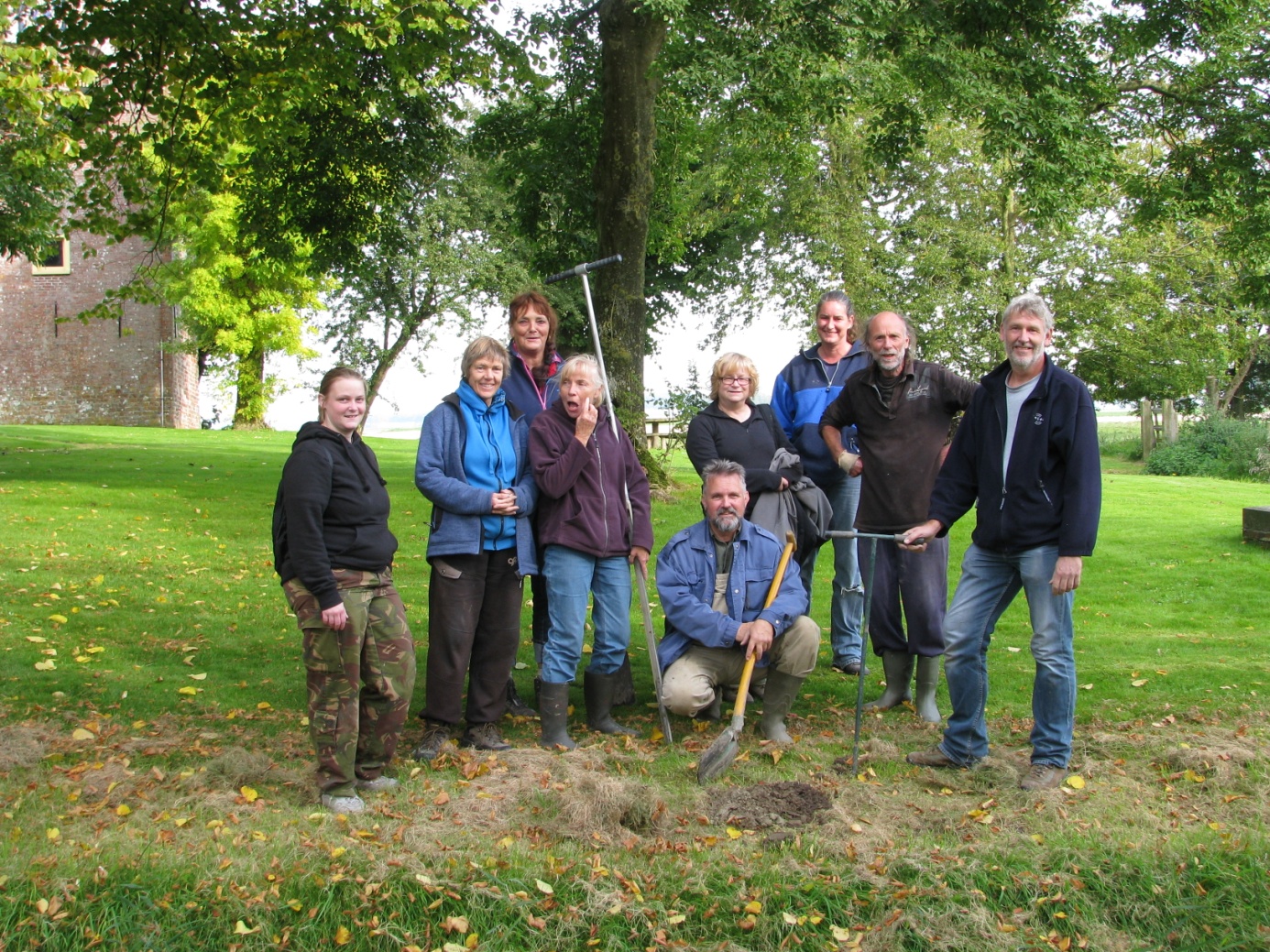 